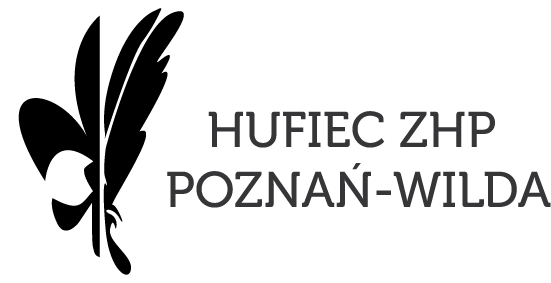 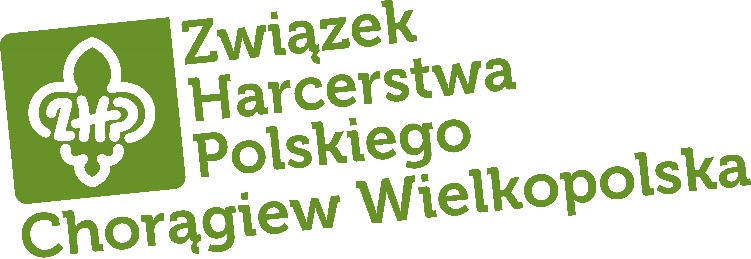 Wniosek o otwarcie próby 
na stopień instruktorski: przewodniczki/przewodnikaWARUNKI OTWARCIA PRÓBY:1.  Złożenie Przyrzeczenia Harcerskiego.2.  Przedstawienie KSI programu swojej próby zapewniającego realizację wymagań.3.  Ukończone 16 lat.DANE OSOBY REALIZUJĄCEJ PRÓBĘ:Imię i nazwisko:…………………………………………………… Wykształcenie ……………………………………………………………….
e-mail:.…………………………………………………………..…… tel. komórkowy ……………………………………………………………..nr w Ewidencji ZHP: …………………………………………… data urodzenia ……………………………….……………………………..
Przydział służbowy: ..………………………………………… data Przyrzeczenia Harcerskiego: ………..………………………….Posiadany stopień harcerski:stopień ……………………………………………………          …….………………………………………………………………………………………………………..
                                                                                                                     (przyznany rozkazem nr z dnia, kto przyznał-funkcja)PRZEBIEG SŁUŻBY HARCERSKIEJ:PROPONOWANE ZADANIA (PRZEBIEG PRÓBY) – w załączeniuPróbę zamierzam zrealizować do dnia: …………………………………………………………………………….…………………………………………………….
                 (podpis wnioskodawcy)Opinia bezpośredniego przełożonego (uwzględniająca aktywność, umiejętności, wiedzę, predyspozycje, osiągnięcia itp.):………………………………………………………………………………………………………………………………………………………………………………………………………………………………………………………………………………………………………………………………………………………………………………………………………………………………………………………………………………………………………………………………………………………………………………………………………………………………………………………………………………………………………………………………………………………………………………………………………………………………………………………………………………………………………………………………………………………………………………………………………………….							…………………………………         (miejscowość, data)								       (pieczęć, podpis)DANE OPIEKUNA PRÓBY:Stopień, imię i nazwisko: ……………………………………………………………………… nr w Ewidencji  ZHP………………………………………..e-mail ………………………………………………………………….. tel. kontaktowy ……………………………………………………………………………….

Przydział służbowy: ..……………………………………………………… pełniona funkcja  …………………….……………………………………………Zgadzam się być opiekunem próby
………………………………………………………….(podpis opiekuna)
Decyzja Komisji Stopni Instruktorskich Hufca ZHP Poznań-Wilda Na posiedzeniu w dniu ………………………………………………………………………………….KSI postanowiła:*wnioskować do Komendanta Hufca Poznań-Wilda o otwarcie próby na stopień przewodniczki/przewodnika
druhnie/druhowi: ……………………..…………………………………………………………………………………………………………
opiekun próby dh...……………………………………………………………………………………………………
*negatywnie oceniła próbę z powodu: ………………………………………………………………………………..…………………………….………………………………………………………………………
Podpisy członków Komisji Stopni Instruktorskich Hufca Poznań-WildaPróbę otwarto Rozkazem Komendanta Hufca Poznań-Wilda nr ……………………….. z dnia.....................................
załącznik do wniosku o otwarcie próby na stopień instruktorski przewodniczki/przewodnikaimię i nazwisko instruktora …………………………………………………………………………………………………………………………………………..PROPONOWANE ZADANIA – PRZEBIEG PRÓBY:………………………………………………………………..(podpis wnioskującego)Funkcja – jednostkaoddoLp.Nazwa zadania – wymagania – przebieg próbyNumer wymagania wg SSI